III ЧЕМПИОНАТ «АБИЛИМПИКС» МУРМАНСКОЙ ОБЛАСТИКОНКУРСНОЕ ЗАДАНИЕКомпетенция «Резьба по дереву»Категория: «Школьники»Мурманск 2018Содержание1. Описание компетенции1.2. Актуальность компетенцииРезьба по дереву – древнее искусство, впитавшее в себя мастерство и опыт множества различных школ народных ремесел. Резьба по дереву развивает не только точность движений, но и ясность мыслей, логическое мышление, способность к планированию и конструированию.1.3. Требования к квалификации. Описание знаний, умений, навыковУметь переносить чертеж, знать особенности геометрической резьбы и правильность реза.2.Конкурское задание2.1. ЦельПеренести чертеж на заготовку (Доску размером 170х220х20), выполнить геометрическую резьбу.2.2. Формат и структура Конкурсного задания (наличие модулей)Модуль №1: переноска чертежа.Модуль №2: выполнить геометрическую резьбу.2.3. Время на выполнение задания: 3 часа 30мин.2.4. Описание объекта (приложение 1)Выполнение геометрической  резьбы на доске размер 170х220х20ммМатериал: липа. Вид резьбы: плоско-выемчатая (геометрическая).2.5. Последовательность выполнения задания Организовать рабочее место. Создать безопасные условия труда.Произвести перенос чертежа на заготовку с помощью линейки, карандаша и циркуля.Выполнить резьбу по техническому заданию.Продемонстрировать высокое качество исполнения ,знания и технику вырезания резьбы.Обеспечить профессионализм исполнения.Соблюдать правила безопасности при пользовании режущего инструментами.2.6. Критерии оценки3. Требования охраны труда и техники безопасности3.1. Общие вопросыУчастникам запрещается приносить с собой какие-либо носители информации, а также иметь доступ к сети интернет во время выполнения работы.Судьи определяют рассадку до начала конкурса.Участники должны следовать указаниям судей в случае обнаружения дефектов в оборудовании.Участники должны уведомить судей, когда завершат выполнение задания.3.2.Действия до начала работы— проверить исправность инструмента.(в случаи неисправности сообщить техническому эксперту)
— доводку инструмента проводить по направлению движения войлочного круга.
— не проверять остроту заточки инструмента рукой.
— вспомнить и повторить инструкции по безопасности работы.
— вспомнить и повторить приёмы работы с инструментом.
— надеть спец. одежду и доложить экспертам о готовности к работе.3.3. Действия во время выполнения работПри работе с ручным инструментом необходимо соблюдать осторожность. Во время проведения соревнования участники не должны выносить инструмент за пределы своего рабочего места. По окончании работы инструменты должны быть надёжно убраны в предназначенные для них чехлы и контейнеры.3.4. Действия после окончания работ— сдать инструмент эксперту.
— убрать рабочий стол при помощи щётки.
— не сдувать мусор.
— снять спец. одежду и проверить порядок на рабочим месте.3.5. Действия в случае аварийной ситуации— о поломке инструмента сразу сообщить экспертам!
— при получении травмы сразу сообщить экспертам!
— при недомогании сразу сообщить экспертам!Инфраструктурный лист4.1. Материалы, инструментыВ соответствии с функциональными медицинскими показаниями участникам может быть предоставлено или разрешено использовать собственное дополнительное оборудование – дополнительные источники освещения, увеличивающие линзы и т.п.4.2.Оснастка, оборудование и инструменты, контрольно-измерительные инструментыПрограммное обеспечение : Принтер, компьютер, бумага А4                         Средства индивидуальной защиты и спецодежда4.5 Средства уборки 1. Савок; Веник; Щетка-сметка; Мусорное ведро; Мешки для мусораЭскиз доски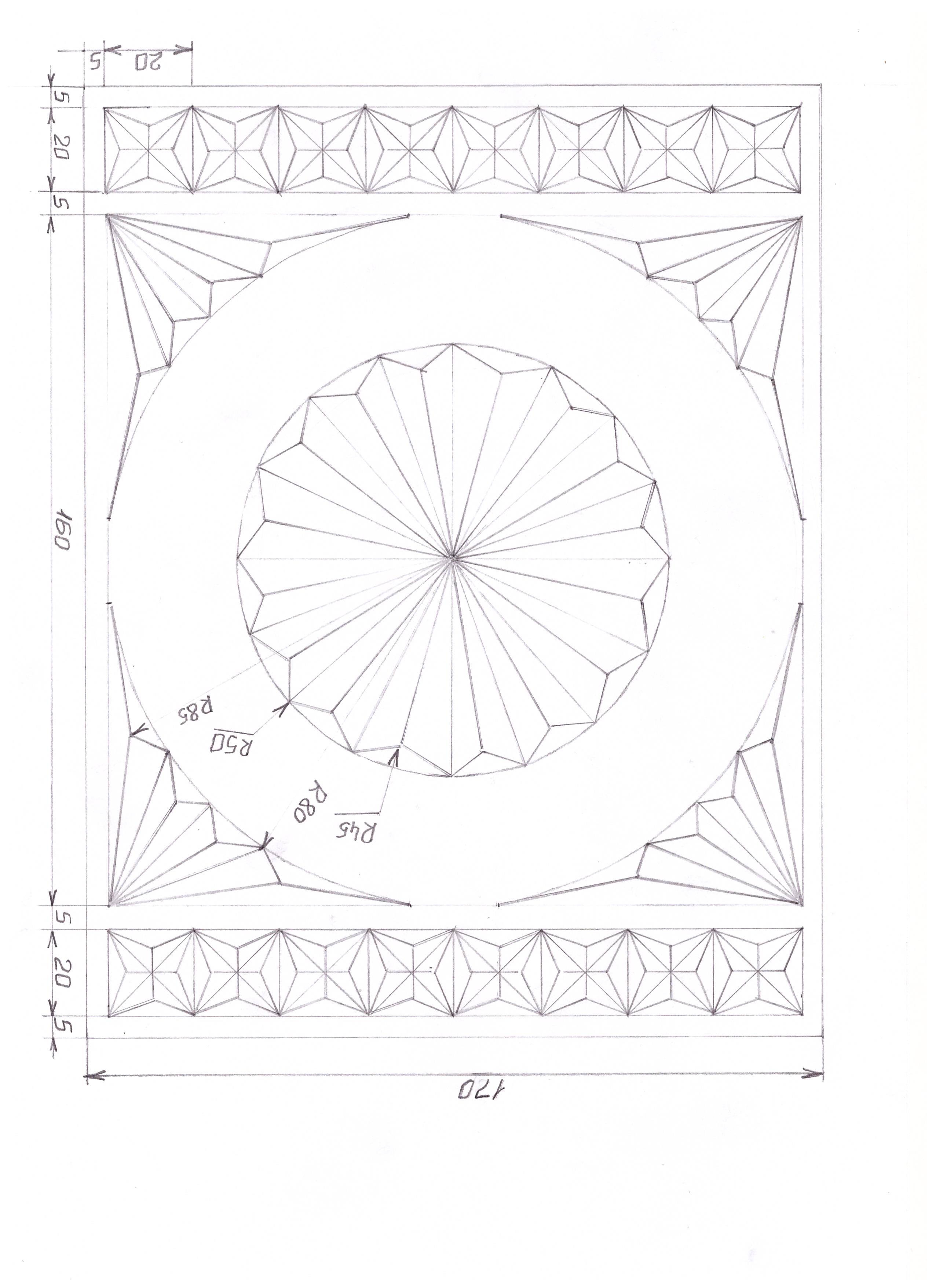 №Критерий ОценкиОценкиОценки№Критерий Субъективная (если это применимо)ОбъективнаяОбщая1Перенос чертежа на заготовку12122Качество и чистота реза240243Глубина реза 240244Чистота выполнения каждого элемента.885Внешний вид изделия556Техника безопасности.337Соответствие геометрическим размерам24248Время выполненияИтого       Итого       8515100№ п/пНазваниеОписаниеКол-во на 1 человека1Заготовка из древесины липаДоска 170х220х20мм.1 шт.2Карандаш1 шт.3Циркуль1 шт.4Линейка1 шт.5Инструмент резчика1 набор6Чертеж (эскиз)1 шт.№ НазваниеОписаниеКол-во на 1 человека1Спецодежда  (фартук)              По желанию участника1 комплект2Инструмент резчикаПо желанию участника1 набор3Линейка 1 шт.4Циркуль1шт№Виды работПерчаткиОчкиОбувьХалатыФартук РеспираторНаушники1При работе ручным инструментамНетНетНетДаНетНет